RETAIL SIX SIGMA PROJECT CHARTER 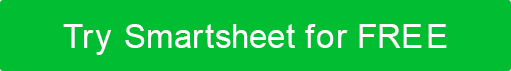 TEMPLATE EXAMPLE 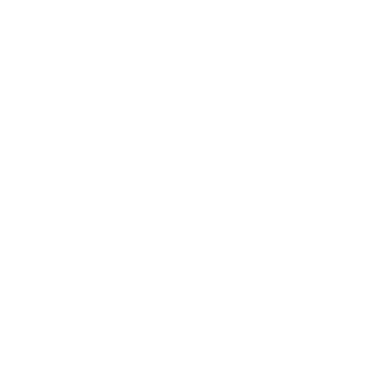 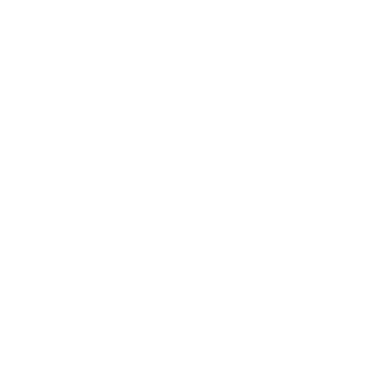 GENERAL PROJECT INFORMATIONPROJECT OVERVIEWPROJECT SCOPETENTATIVE SCHEDULERESOURCESCOSTSBENEFITS AND CUSTOMERSRISKS, CONSTRAINTS, AND ASSUMPTIONSPROJECT NAMEPROJECT NAMEPROJECT NAMEPROJECT MANAGERPROJECT SPONSOR West Coast On-Floor Sales Improvement West Coast On-Floor Sales Improvement West Coast On-Floor Sales ImprovementEMAILEMAILPHONEORGANIZATIONAL UNITORGANIZATIONAL UNIT000-000-0000GREEN BELTS ASSIGNEDEXPECTED START DATEEXPECTED COMPLETION DATE00/00/000000/00/0000BLACK BELTS ASSIGNEDEXPECTED SAVINGSESTIMATED COSTS$237,750$184,900PROBLEM OR ISSUE After our most recent customer service training effort, on-floor sales increased by 18 percent in stores located in the Northeast and Midwest. However, using the same tactics, stores located in the West Coast have seen a decrease of 34 percent in on-floor sales over the same period.PURPOSE OF PROJECTWe will improve on-floor sales in the West Coast to be comparable to nationwide sales.BUSINESS CASEOur West Coast retail stores need to increase in-store customer purchases. Sales representatives are losing customers in the sales funnel between the interest and action phases. Survey data suggests that customers have not made purchases due to aggressive sales tactics that feel impersonal.GOALS / METRICSWe will analyze the training model and refocus West Coast stores on West Coast buyer personas. After revising a new sales training model, on-floor sales will increase by 30 percent within two quarters.EXPECTED DELIVERABLESProject deliverables will include a training program curriculum tailored to West Coast sales representatives and a new onboarding course for regional floor managers.WITHIN SCOPESales training model for West Coast stores; West Coast sales figuresOUTSIDE OF SCOPEMidwest and Northeast sales training teams and curriculumKEY MILESTONESTARTFINISHForm Project Team and Conduct Preliminary ReviewFinalize Project Plan and Project CharterConduct Definition PhaseConduct Measurement PhaseConduct Analysis PhaseConduct Improvement PhaseConduct Control PhaseClose Out Project and Write Summary ReportPROJECT TEAMSUPPORT RESOURCESSPECIAL NEEDSCOST TYPEVENDOR / LABOR NAMESVENDOR / LABOR NAMESRATEQTYAMOUNTLabor$150.00200 $                30,000.00 Labor$200.00100 $                20,000.00 Labor$350.0050 $                17,500.00 Labor$85,000.001 $                85,000.00 Labor$4,850.003 $                14,550.00 Supplies$17,850.001 $                 17,850.00 TOTAL COSTSTOTAL COSTS $               184,900.00 PROCESS OWNERKEY STAKEHOLDERSFINAL CUSTOMEREXPECTED BENEFITSTYPE OF BENEFITBASIS OF ESTIMATEBASIS OF ESTIMATEBASIS OF ESTIMATEESTIMATED BENEFIT AMOUNTSpecific Cost Savings $                            25,000.00 Enhanced Revenues $                            92,500.00 Higher Productivity (Soft) $                            17,500.00 Improved Compliance $                            12,000.00 Better Decision Making $                            18,500.00 Lower Maintenance Costs $                            26,000.00 Fewer Miscellaneous Costs $                            46,250.00 TOTAL BENEFIT $                          237,750.00 RISKSCONSTRAINTSASSUMPTIONSPREPARED BYTITLEDATEDISCLAIMERAny articles, templates, or information provided by Smartsheet on the website are for reference only. While we strive to keep the information up to date and correct, we make no representations or warranties of any kind, express or implied, about the completeness, accuracy, reliability, suitability, or availability with respect to the website or the information, articles, templates, or related graphics contained on the website. Any reliance you place on such information is therefore strictly at your own risk.